Publicado en SCOTTSDALE el 25/10/2019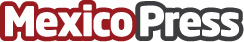 NFL Fan Facts: StubHub revela que fanáticos Mexicanos están dispuestos a hacer por su equipo favoritoStubhub realizó una encuesta entre fans mexicanos que develó todo lo que estarían dispuesto a hacer para ver a su equipo favorito de la NFL. Con un incremento del 55% en la venta de boletos de la NFL del 2018 al 2019, los fans hacen de todo para asegurar su lugar en el partido del Estadio Azteca el 18 de noviembreDatos de contacto:Mai TaramascoWe Work in PR+52 1 55 4062 2283Nota de prensa publicada en: https://www.mexicopress.com.mx/nfl-fan-facts-stubhub-revela-que-fanaticos Categorías: Nacional Finanzas Viaje Sociedad Turismo Otros deportes Dispositivos móviles Ciudad de México http://www.mexicopress.com.mx